		vom 6. August 2023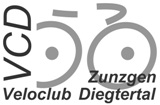 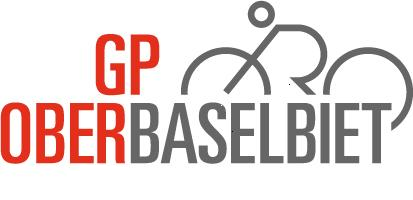 PersonalienHelfer/InnenName (Helfer/Helferin)VornameStrasse / Nr.PLZ/ OrtTel. oder NatelEmailVereinAnsprechperson VereinTel. oder NatelEmailIch stelle mich zur Verfügung□ wie 2022□ Aufbau Samstag 8.00-16.00□ Abbau Sonntag 14.45 – 17.00 UhrEinsatzort nach Bedarf□ Sonntag 8.15-14.30 durchgehendStreckenposten□ Sonntag von 8.15–14.30 Uhr durchgehendDas Rennen findet vom 9.00 Uhr – ca. 14.30 Uhr durchgehend statt. Es gibt mit keine Mittagspause, sondern nur einen kleinen Unterbruch von ca. 30. Min. vor dem Start der Frauen. Die Streckenposten bleiben währendem ganzem Rennen vor Ort und werden stets mit Verpflegung versorgt werden. Für Notfälle sind 10 Personen als Springer vorgesehen. Wir werden alles dafür tun, um ein schönes und respektables Rennen durchzuführen. Ebenso werden wir besorgt sein, Euch bestens zu verpflegen, auch währendem Rennen. Nachdem Rennen wird in der Mehrzweckhalle für alle Helfer/Innen ein Imbiss bereitgestellt werden! (Ebenso wird Bier und Mineralwasser gratis abgegeben!) Ganz lieben Dank für Deine Mithilfe!Meldefrist bis 30. Juni 2023 an:Graziella WildGundeldingerstrasse 4684053 Basel061 331 07 41cyclingbasel@gmail.comDas Helferessen findet am 13. Oktober 2023 um 19.00 Uhr statt, Einladung folgt im September!Das Rennen findet vom 9.00 Uhr – ca. 14.30 Uhr durchgehend statt. Es gibt mit keine Mittagspause, sondern nur einen kleinen Unterbruch von ca. 30. Min. vor dem Start der Frauen. Die Streckenposten bleiben währendem ganzem Rennen vor Ort und werden stets mit Verpflegung versorgt werden. Für Notfälle sind 10 Personen als Springer vorgesehen. Wir werden alles dafür tun, um ein schönes und respektables Rennen durchzuführen. Ebenso werden wir besorgt sein, Euch bestens zu verpflegen, auch währendem Rennen. Nachdem Rennen wird in der Mehrzweckhalle für alle Helfer/Innen ein Imbiss bereitgestellt werden! (Ebenso wird Bier und Mineralwasser gratis abgegeben!) Ganz lieben Dank für Deine Mithilfe!Meldefrist bis 30. Juni 2023 an:Graziella WildGundeldingerstrasse 4684053 Basel061 331 07 41cyclingbasel@gmail.comDas Helferessen findet am 13. Oktober 2023 um 19.00 Uhr statt, Einladung folgt im September!